DM/KT/542-2/20/20/NGWOJEWÓDZTWO ŚLĄSKIEWzór powiadomienia do systemu RSOPOZIOM 2Powiadomienie o ryzyku wystąpienia przekroczenia poziomu informowania dla pyłu zawieszonego PM10 w powietrzuINFORMACJE O RYZYKU PRZEKROCZENIA POZIOMU INFORMOWANIAINFORMACJE O RYZYKU PRZEKROCZENIA POZIOMU INFORMOWANIAZagrożenieRyzyko wystąpienia przekroczenia poziomu informowania (100 µg/m3) dla pyłu zawieszonego PM10 w powietrzu.Data wystąpienia05.03.2020 r. godz. 9.00Przewidywany czas trwania ryzykaOd godz. 9.00 dnia 05.03.2020 r. do godz. 24.00 dnia  05.03.2020 r. Przyczyny Warunki meteorologiczne utrudniające rozprzestrzenianie się zanieczyszczeń w sytuacji wzmożonej emisji z sektora bytowo-komunalnego.Prognozowana jakość powietrzaPrognozowana jakość powietrzaPrognoza dla stężeń średniodobowych pyłu PM10 na dzień 05.03.2020 r. przygotowana na podstawie analizy wyników pomiarów, a na dzień 06.03.2020 r. przygotowana na podstawie prognozy zanieczyszczenia powietrza, wykonywanej przez Instytut Ochrony Środowiska - Państwowy Instytut Badawczy (IOŚ-PIB) dostępnej na portalu „Jakość powietrza” GIOŚ pod adresem http://powietrze.gios.gov.pl/pjp/airPollutionPrognoza dla stężeń średniodobowych pyłu PM10 na dzień 05.03.2020 r. przygotowana na podstawie analizy wyników pomiarów, a na dzień 06.03.2020 r. przygotowana na podstawie prognozy zanieczyszczenia powietrza, wykonywanej przez Instytut Ochrony Środowiska - Państwowy Instytut Badawczy (IOŚ-PIB) dostępnej na portalu „Jakość powietrza” GIOŚ pod adresem http://powietrze.gios.gov.pl/pjp/airPollutionDzień 05.03.2020 r.Na podstawie wyników pomiarów jakości powietrza na stacjach monitoringu na poniższych obszarach, ze względu na pył zawieszony PM10, jakość powietrza będzie zła.Dzień 05.03.2020 r.Na podstawie wyników pomiarów jakości powietrza na stacjach monitoringu na poniższych obszarach, ze względu na pył zawieszony PM10, jakość powietrza będzie zła.Obszar ryzyka wystąpienia przekroczenia poziomu informowania dla pyłu PM10Prognozowane na dzień 05.03.2020 r. przekroczenie poziomu informowania dla pyłu PM10 obejmuje: aglomerację górnośląską: Katowice, Chorzów, Mysłowice, Siemianowice Śląskie, Sosnowiec, Jaworzno,  Tychy, Dąbrowa Górnicza, Gliwice, Zabrze, Bytom, Piekary Śląskie, Ruda Śląska, Świętochłowice, powiaty: bieruńsko-lędziński, będziński, gliwicki, tarnogórski, zawierciański, myszkowski, lubliniecki, kłobucki, pszczyński, bielski (gminy: Bestwina, Czechowice-Dziedzice, Jasienica, Wilamowice).Obszar ryzyka wystąpienia przekroczenia poziomu informowania dla pyłu PM10Prognozowane na dzień 05.03.2020 r. przekroczenie poziomu informowania dla pyłu PM10 obejmuje: aglomerację górnośląską: Katowice, Chorzów, Mysłowice, Siemianowice Śląskie, Sosnowiec, Jaworzno,  Tychy, Dąbrowa Górnicza, Gliwice, Zabrze, Bytom, Piekary Śląskie, Ruda Śląska, Świętochłowice, powiaty: bieruńsko-lędziński, będziński, gliwicki, tarnogórski, zawierciański, myszkowski, lubliniecki, kłobucki, pszczyński, bielski (gminy: Bestwina, Czechowice-Dziedzice, Jasienica, Wilamowice).Ludność narażona na ryzyko wystąpienia przekroczenia poziomu informowania dla pyłu PM10Ludność zamieszkująca obszar, na którym w dniu 05.03.2020 r. istnieje ryzyko przekroczenia poziomu informowania dla pyłu PM10: szacunkowa sumaryczna liczba ludności zamieszkująca obszar powiatu wymienionego powyżej: 2874674 osóbLudność narażona na ryzyko wystąpienia przekroczenia poziomu informowania dla pyłu PM10Ludność zamieszkująca obszar, na którym w dniu 05.03.2020 r. istnieje ryzyko przekroczenia poziomu informowania dla pyłu PM10: szacunkowa sumaryczna liczba ludności zamieszkująca obszar powiatu wymienionego powyżej: 2874674 osóbDzień 06.03.2020 r.Dzień 06.03.2020 r.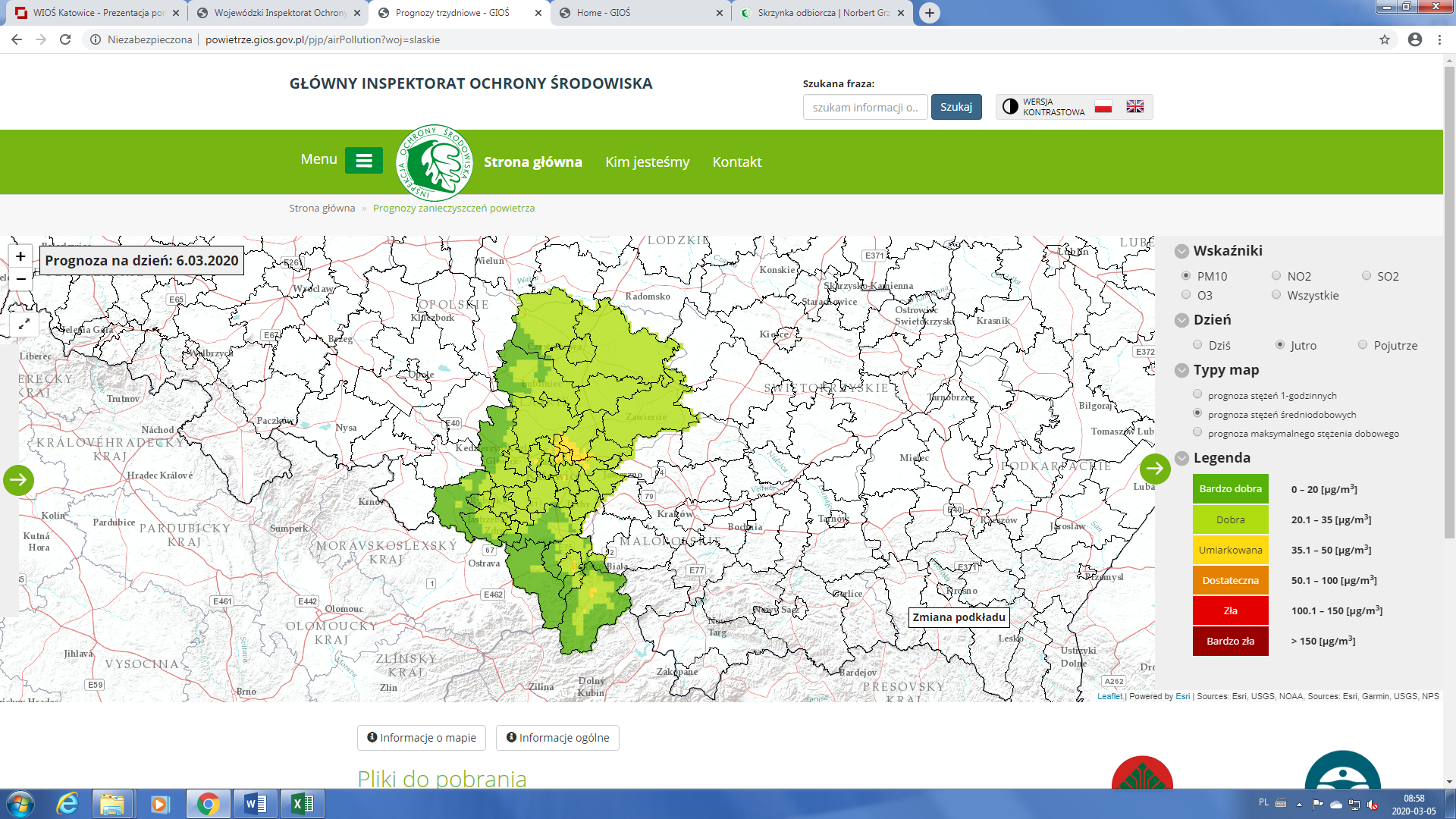 Brak ryzyka wystąpienia przekroczenia poziomu informowania dla pyłu PM10.Brak ryzyka wystąpienia przekroczenia poziomu informowania dla pyłu PM10.INFORMACJE O ZAGROŻENIUINFORMACJE O ZAGROŻENIUWrażliwe grupy ludnościosoby cierpiące z powodu przewlekłych chorób sercowo-naczyniowych (zwłaszcza niewydolność serca, choroba wieńcowa), osoby cierpiące z powodu przewlekłych chorób układu oddechowego (np. astma, przewlekła obturacyjna choroba płuc), osoby starsze, kobiety w ciąży oraz dzieci,osoby z rozpoznaną chorobą nowotworową oraz ozdrowieńcy.Możliwe negatywne skutki dla zdrowiaOsoby cierpiące z powodu chorób serca mogą odczuwać pogorszenie samopoczucia np. uczucie bólu w klatce piersiowej, brak tchu, znużenie. Osoby cierpiące z powodu przewlekłych chorób układu oddechowego mogą odczuwać przejściowe nasilenie dolegliwości, w tym kaszel, dyskomfort w klatce piersiowej, nasilenie się objawów ataków astmy.Podobne objawy mogą wystąpić również u osób zdrowych. W okresach wysokich stężeń pyłu zawieszonego w powietrzu zwiększa się ryzyko infekcji dróg oddechowych. Zalecane środki ostrożnościOgół ludności:- rozważ ograniczenie intensywnego wysiłku fizycznego na zewnątrz jeśli odczuwasz pieczenie w oczach, kaszel lub ból gardła, -  ogranicz wietrzenie pomieszczeń, -  unikaj działań zwiększających zanieczyszczenie powietrza, np. palenia w kominku.Wrażliwe grupy ludności:-  ogranicz intensywny wysiłek fizyczny na zewnątrz, -  nie zapominaj o normalnie przyjmowanych lekach, - osoby z astmą mogą częściej odczuwać objawy (duszność, kaszel, świsty) i potrzebować swoich leków częściej niż normalnie,-  ogranicz wietrzenie pomieszczeń,-  unikaj działań zwiększających zanieczyszczenie powietrza, np. palenia w kominku.W przypadku nasilenia objawów chorobowych zalecana jest konsultacja z lekarzem. Zaleca się również:-  zwiększenie nadzoru nad osobami przewlekle chorymi, w tym niepełnosprawnymi, -  prowadzenie szerokiej edukacji adresowanej przede wszystkim do uczniów szkół podstawowych, średnich oraz ich prawnych opiekunów, dotyczącej problemu zanieczyszczonego powietrza oraz możliwych zachowań i czynności zmniejszających ryzyko narażenia na wysokie stężenia zanieczyszczeń w tym pyłu zawieszonego, - bieżące śledzenie informacji o zanieczyszczeniu powietrzahttp://powietrze.gios.gov.pl/pjp/currenthttp://powietrze.katowice.wios.gov.pl/DZIAŁANIA ZMIERZAJĄCE DO OGRANICZENIA PRZEKROCZEŃDZIAŁANIA ZMIERZAJĄCE DO OGRANICZENIA PRZEKROCZEŃZakres działań krótkoterminowychDziałania określone przez Zarząd Województwa w planach działań krótkoterminowychINFORMACJE ORGANIZACYJNEINFORMACJE ORGANIZACYJNEData wydania05.03.2020 r. godz. 9.00Podstawa prawnaUstawa z dnia 27 kwietnia 2001 r. Prawo ochrony środowiska (Dz. U. z 2019 r. poz. 1396 z późn. zm.)rozporządzenie Ministra Środowiska z dnia 8 października 2019 r. zmieniające rozporządzenie w sprawie poziomów niektórych substancji w powietrzu (Dz. U. poz. 1931)Źródła danychPaństwowy Monitoring Środowiska – dane z systemu monitoringu jakości powietrza Głównego Inspektoratu Ochrony ŚrodowiskaInstytut Ochrony Środowiska – Państwowy Instytut Badawczy (IOŚ-PIB) w Warszawie - prognoza jakości powietrzaOpracowanieDepartament Monitoringu Środowiska Głównego Inspektoratu Ochrony Środowiska RWMŚ w KatowicachPublikacjahttp://www.katowice.wios.gov.pl/index.php?tekst=jakosc/iTytuł Uwaga!SkrótW dniu 05 marca na części woj. śląskiego istnieje ryzyko wystąpienia przekroczenia poziomu informowania  dla pyłu PM10 (100 µg/m3). Treść całego powiadomieniaPrognozowane na dzień 05.03.2020 r. przekroczenie poziomu informowania dla pyłu PM10 obejmuje: aglomerację górnośląską: Katowice, Chorzów, Mysłowice, Siemianowice Śląskie, Sosnowiec, Jaworzno,  Tychy, Dąbrowa Górnicza, Gliwice, Zabrze, Bytom, Piekary Śląskie, Ruda Śląska, Świętochłowice, powiaty: bieruńsko-lędziński, będziński, gliwicki, tarnogórski, zawierciański, myszkowski, lubliniecki, kłobucki, pszczyński, bielski (gminy: Bestwina, Czechowice-Dziedzice, Jasienica, Wilamowice)